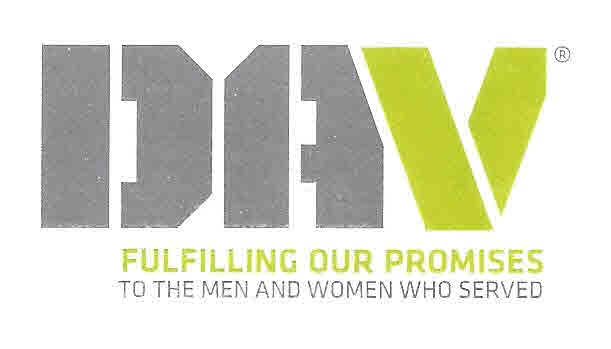 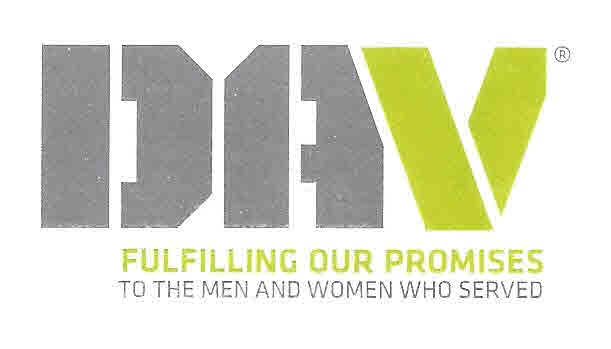 September 12, 2022MEMORANDUMFOR: 		Francis Mitchell, Department CommanderWilton King, Department Senior Vice CommanderRichard Lehmann, Department 1st Junior Vice CommanderDwayne Ramey, Department 2nd Junior Vice CommanderStephen Combs, Department Judge AdvocatePat Coker-Bell, Department ChaplainCynthia Bailey, Immediate Past Department CommanderPDC Denice T. Williams, Joint Leadership Committee RepresentativeAna Alicea-Diaz, Department Inspector		John W. King, Chair, Department Service Commission		Chris Cheney, State VAVS Chair		PDC Rita Aberegg, Chair Audit Committee		James Smith, Chair, Awards Committee		Shawn Ware, Chair, Employment Committee		David Cuff, Chair, Finance Committee	Shamala Capizzi, Chair, Legislative Committee/Benefits Protection Team Leader	Irby Cotton, Chair, Membership Committee	Kassandra Benson, Chair, Emergency Relief Committee	PDC Lisa Gregory, Chair, Homeless Veterans Committee	M. Tyrelle Felder, Chair, Women Veterans Committee	Asst. Adjutant, Chair, Social Media Committee	Jeff Ogilvie, Chair, Incarcerated Veterans CommitteeFROM: 	Robert D. Cox, Adjutant/Executive OfficerSUBJECT: 	Preliminary Information, Fall Conference – 2022The Department Fall Conference will be conducted during the period of October 12th through October 16th, 2022.  Our goal is to have an enjoyable and productive conference even though there will be restrictions due to the continuing COVID pandemic.REPORTSIt is our goal to ensure the conference read-ahead package includes all pertinent information and reports which will be posted to the department website.  To accomplish this, YOUR help is needed.The preparation schedule for the conference read-ahead package is:Receipt of ELECTRONIC reports to the Department – NO LATER THAN OCTOBER 6TH      2022 Fall Conference			October 12th through October 16th, 2022It is requested that you prepare and send your report ELECTRONICALLY to the Department Headquarters so the report is received no later than OCTOBER 6TH. PLEASE NOTE THE REPORT SHOULD COVER THE TIME PERIOD FROM JUNE  20th THROUGH OCTOBER 6TH. To send reports electronically use the attached word document template and follow the steps defined below:Save the attached report template to your computer and enter your information. I have highlighted in red what needs completed on the report template. (Please use the template)Reports should be written clear and concise. Double check your spelling and grammar since the reports will be posted on the website.Attach the report (word document) to an e-mail and send to the following address:virginiadavhq@cox.net If there are any significant issue(s) to be brought before the conference it is requested that you provide these issue(s) in addition to your report.  The issue(s) need to be in narrative or outline format on a word document and sent ELECTRONICALLY to the above email address.  The issue(s) should be concise, clear and include recommendations and the rationale.ADDENDUM TO REPORTSAddendum to reports should be typewritten and SENT TO THE ADJUTANT/EXECUTIVE Officer SO THE ADDENDUM CAN BE INCLUDED IN THE MINUTES. This will enable complete reports to be prepared subsequent to the conference. Remember, addendums should only include information from October 6th through October 16th. All other information (June 22, 2022 thru October 6, 2022) should be included in your report.POWERPOINT PRESENTATIONS must be sent to the headquarters no later than October 5th.DEPARTMENT OFFICERS COORDINATION MEETINGA meeting for the elected officers and PDC’s has been scheduled for 7:00 P.M., Wednesday, October 12th.  The meeting will be held in the (Hotel) department office.  The purpose of the meeting is to bring the officers up-to-date on events within the Department of Virginia and discuss any issues, concerns, problems, successes, etc., within the department.  Please eat prior to the meeting. There is a lot going on within the department/chapters so we need to focus on communicating/discussing the information. If you have a specific issue that you want addressed, please notify the Department Adjutant.IT IS IMPORTANT THAT YOU VIEW THE AGENDA THAT IS POSTED ON THE DEPARTMENT WEBSITE. WE HAVE A LOT TO COVER SO WOULD APPRECIATE EVERYONE BEING ON TIME FOR ALL MEETINGS.